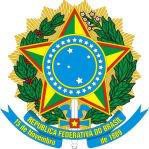 SERVIÇO PÚBLICO FEDERALCONSELHO DE ARQUITETURA E URBANISMO DO BRASIL – CAU/BRDELIBERAÇÃO PLENÁRIA N° 3, DE 15 DE DEZEMBRO DE 2011Aprova o calendário de reuniões do Plenário, do Conselho Diretor e das Comissões Permanentes do CAU/BR.O Plenário do Conselho de Arquitetura e Urbanismo do Brasil (CAU/BR), na Sessão Plenária Ordinária n° 2, realizada no período de 14 a 15 de dezembro de 2011, no uso das atribuições que lhe conferem os incisos III e XI do art. 28 da Lei n° 12.378, de 31 de dezembro de 2010, e os incisos X e XXXI do art. 29 do Regimento Geral Provisório aprovado na Sessão Plenária Ordinária n° 1, de 18 de novembro de 2011;DELIBEROU:Aprovar o Calendário de Reuniões do Plenário, do Conselho Diretor e das Comissões Permanentes do CAU/BR, na forma do Anexo I desta Deliberação.Esta Deliberação entra em vigor nesta data.HAROLDO PINHEIRO VILLAR DE QUEIROZPresidente do CAU/BRSERVIÇO PÚBLICO FEDERALCONSELHO DE ARQUITETURA E URBANISMO DO BRASIL – CAU/BRDELIBERAÇÃO PLENÁRIA CAU/BR nº 3/2011 - ANEXO ICalendário de Reuniões 2012LegendaFeriadosPonto facultativo integral Conselho Diretor01/01 Confraternização Universal21/02 Carnaval06/04 Paixão de Cristo08/04 Páscoa21/04 TiradentesPlenária OrdináriaReunião Ord. Com. Permanentes01/05 Dia do Trabalho	07/06 Corpus Christi07/09 Independência do Brasil	12/10 Nossa Sr. Aparecida02/11 Finados15/11 Proclamação da República30/11 Dia do Evangélico no DF25/12 NatalSERVIÇO PÚBLICO FEDERALCONSELHO DE ARQUITETURA E URBANISMO DO BRASIL – CAU/BRMaioD	S	T	Q	Q	S	SMaioD	S	T	Q	Q	S	SMaioD	S	T	Q	Q	S	SMaioD	S	T	Q	Q	S	SMaioD	S	T	Q	Q	S	SMaioD	S	T	Q	Q	S	SMaioD	S	T	Q	Q	S	SDJunhoS	T	Q	Q	S	SJunhoS	T	Q	Q	S	SJunhoS	T	Q	Q	S	SJunhoS	T	Q	Q	S	SJunhoS	T	Q	Q	S	SJunhoS	T	Q	Q	S	SDJulhoS	T	Q	Q	S	SJulhoS	T	Q	Q	S	SJulhoS	T	Q	Q	S	SJulhoS	T	Q	Q	S	SJulhoS	T	Q	Q	S	SJulhoS	T	Q	Q	S	SDAgostoS	T	Q	Q	S	SAgostoS	T	Q	Q	S	SAgostoS	T	Q	Q	S	SAgostoS	T	Q	Q	S	SAgostoS	T	Q	Q	S	SAgostoS	T	Q	Q	S	S123451212345671234678910111234567898910111213145678910111314151617181910111213141516151617181920211213141516171820212223242526171819202122232223242526272819202122232425272829303124252627282930293031262728293031SetembroSetembroSetembroSetembroSetembroSetembroSetembroOutubroOutubroOutubroOutubroOutubroOutubroNovembroNovembroNovembroNovembroNovembroNovembroDezembroDezembroDezembroDezembroDezembroDezembroDSTQQSSDSTQQSSDSTQQSSDSTQQSS112345612312348789101112134567102345678910111514151617181920111213141791011121314151617181920212221222324252627181920212416171819202122